Обработка изделий: Кромки фанеры закруглены и шлифованы, окрашены. Для окраски элементов из влагостойкой фанеры применяется водно-дисперсионное покрытие, устойчивое к атмосферному и химическому воздействию. На фанерных элементах нанесено стилизованное изображение износостойкими красками на UV-принтере. Финишное покрытие - водно-дисперсионный лак с добавлением биоцидной добавки НАНОСЕРЕБРО.Изделия из металла имеют плавные радиусы закругления и тщательную обработку швов. Для покрытия изделий из стали используется экологически чистое, обладающее хорошей устойчивостью к старению в атмосферных условиях, стабильностью цвета антикоррозийное, выдерживающее широкий диапазон температур, двойное порошковое окрашивание.В целях безопасности все отдельно выступающие детали и резьбовые соединения закрыты пластиковыми колпачками, края болтов закрыты пластиковыми заглушками.Закладные детали опорных стоек – двойное порошковое окрашивание.Соответствие стандартам: Все изделия ТМ СКИФ спроектированы и изготовлены согласно национальному стандарту РФ, а именно ГОСТ Р52169-2012, ГОСТ Р52168-2012.Оборудование изготовлено по чертежам и техническим условиям изготовителя и соответствует требованиям ТР ЕАЭС 042/2017.Паспорт на изделие: на русском языке, согласно ГОСТ Р 52301-2013, раздел 5.Гарантийный срок на изделия 12 месяцевНазначенный срок службы 10 лет.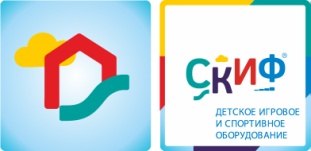 ДИК 1.15.07 КоролевствоДИК 1.15.07 КоролевствоДИК 1.15.07 КоролевствоКомплектацияКомплектацияКомплектацияКол-воЕдиница измеренияБашня Выполнена из четырёх клеёных брусьев, окрашенных в коричневый цвет,  100х100 мм высотой 2500 мм; пол из ламинированной фанеры, с антискользящим покрытием 780х780 мм, толщиной 18 мм; без крыши, с декоративными арками из влагостойкой фанеры толщиной 18 мм, кромки фанеры тщательно шлифованы. Отметка пола башен от планировочной отм  площадки 900 мм, высота  башен 2730.2штГоркаСкат горки шириной 540 мм, выполнен из нержавеющей стали t 1,5 мм-цельного листа, борта выполнены из влагостойкой фанеры толщиной 24 мм, кромки фанеры тщательно шлифованы, борта окрашены в синий цвет. Опорный каркас горки выполнен из профиля 40х25 и труб диаметром 32 мм (металл имеет плавные радиусы и тщательную обработку швов, покрыт порошковой краской в красный цвет). Стартовая площадка горки ограждена стальной перекладиной из  трубы диаметром 27 мм. Размер горки в плане 540х1350х900(h)1штОграждения башенОграждения башен двух видов: щиты из влагостойкой фанеры толщиной 18 мм, окрашенной в красный цвет размером 700х780 и стальная сварная конструкция из труб , профиля и стальной полосы.1комплектЛестница миниЛестница состоит из бортов, выполненных из фанеры влагостойкой толщиной 24 мм, и четырех ступенек, выполненных из ламинированной антискользящей фанеры, толщиной 18 мм, ширина ступней 560 мм. Пространство между ступенями закрыто экранами из влагостойкой фанеры толщиной 18 мм, между ступенью и экраном имеется щель для слива дождевой воды. Ступени и экраны вставляются в пазы бортов лестницы. Борта стягиваются двумя пермычками из стального профиля 15х15 мм. Лестница поставляется в собранном виде.1комплектПерила лестницы миниВыполнены влагостойкой фанеры толщиной 24 мм. В комплекте 2 шт. перил1комплектСкалолазСкалолаз состоит из щита  из влагостойкой фанеры  толщиной 18 мм, размер 900х780, с прорезями, окрашен в зеленый цвет. И стальной перемычки. Перемычка из трубы диаметром 32 мм, окрашена в красный цвет. 1штПодвесной мост Состоит из половиц, выполненных из ламинированной антискользящей фанеры, размер 780х180х18мм, в количестве 5 шт, Скреплённых между собой и подвешенных на цепях на перила из металла, покрытых порошковой краской в синий цвет. Общая длина моста 1500 мм, ширина 780 мм, высота 600 мм. Под половицами  имеется страховочный мост из ламинированной антискользящей фанеры крепящейся к стальному каркасу из трубы диаметром 32 мм.1штГабариты (ДхШхВ), мм3100х2130х27303100х2130х27303100х2130х2730Зона безопасности, мм 6100х51306100х51306100х5130